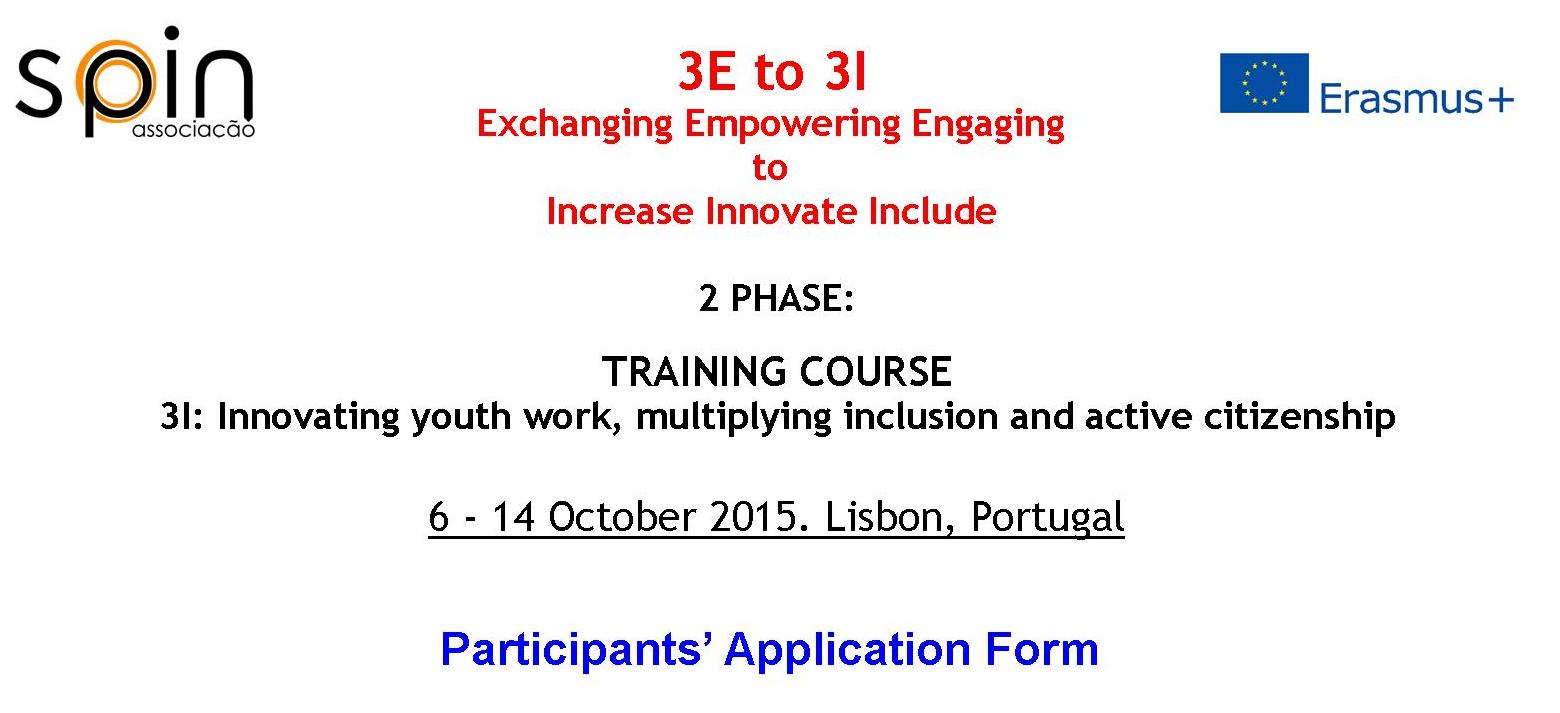 Attach your photo here!Attach your photo here!NameAttach your photo here!Attach your photo here!SurnameAttach your photo here!Attach your photo here!SexAttach your photo here!Attach your photo here!Place and Date of BirthAttach your photo here!Attach your photo here!AddressAttach your photo here!Attach your photo here!NationalityAttach your photo here!Attach your photo here!TelephoneAttach your photo here!Attach your photo here!E-mailAttach your photo here!Attach your photo here!Skype Attach your photo here!Attach your photo here!ID Card / Passport No.Attach your photo here!Attach your photo here!Expiration datePlease, fill all the boxes!Please, fill all the boxes!Please, fill all the boxes!Please, fill all the boxes!Few words about your academic background.Few words about your academic background.Few words about your academic background.Few words about your academic background.Few words about your profession and/or your volunteering activities.Few words about your profession and/or your volunteering activities.Few words about your profession and/or your volunteering activities.Few words about your profession and/or your volunteering activities.Do you have any experience in one or some of the topics covered by this training?Do you have any experience in one or some of the topics covered by this training?Do you have any experience in one or some of the topics covered by this training?Do you have any experience in one or some of the topics covered by this training?Have you ever participated in a similar course (Youth in action training courses or other non formal education programmes)? If yes, please provide some details.Have you ever participated in a similar course (Youth in action training courses or other non formal education programmes)? If yes, please provide some details.Have you ever participated in a similar course (Youth in action training courses or other non formal education programmes)? If yes, please provide some details.Have you ever participated in a similar course (Youth in action training courses or other non formal education programmes)? If yes, please provide some details.Do you think is there any relation between inclusion and active citizenship? Please share your thoughts on this regard.Do you think is there any relation between inclusion and active citizenship? Please share your thoughts on this regard.Do you think is there any relation between inclusion and active citizenship? Please share your thoughts on this regard.Do you think is there any relation between inclusion and active citizenship? Please share your thoughts on this regard.What could be your contribution for the success of the Training course?What could be your contribution for the success of the Training course?What could be your contribution for the success of the Training course?What could be your contribution for the success of the Training course?Please, tell us one of your favourites famous quotes!Please, tell us one of your favourites famous quotes!Please, tell us one of your favourites famous quotes!Please, tell us one of your favourites famous quotes!Which are your hobbies?Which are your hobbies?Which are your hobbies?Which are your hobbies?SPECIAL NEEDS: Do you have any allergies, diet restrictions, disabilities or disease which we should be aware of in order to be able to provide you the best work conditions?SPECIAL NEEDS: Do you have any allergies, diet restrictions, disabilities or disease which we should be aware of in order to be able to provide you the best work conditions?SPECIAL NEEDS: Do you have any allergies, diet restrictions, disabilities or disease which we should be aware of in order to be able to provide you the best work conditions?SPECIAL NEEDS: Do you have any allergies, diet restrictions, disabilities or disease which we should be aware of in order to be able to provide you the best work conditions?Emergency ContactEmergency ContactEmergency ContactEmergency ContactNameRelationshipAddressE-mailTelephone Thank you!We are waiting for you in Lisbon! Thank you!We are waiting for you in Lisbon! Thank you!We are waiting for you in Lisbon! Thank you!We are waiting for you in Lisbon! 